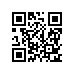 О составе апелляционной комиссии по проведению апелляций по результатам государственной итоговой аттестации студентов направления подготовки 38.03.02 «Менеджмент» и направления подготовки 38.04.02 «Менеджмент» факультета Санкт-Петербургская школа экономики и менеджмента Национального исследовательского университета «Высшая школа экономики»ПРИКАЗЫВАЮ:Утвердить апелляционную комиссию (далее – АК) по проведению апелляций 
по результатам государственной итоговой аттестации студентов 4 курса образовательной программы «Менеджмент», направления подготовки 38.03.02 «Менеджмент» и студентов 2 курса образовательных программ «Стратегическое управление логистикой», «Маркетинговые технологии», «Экономика впечатлений: менеджмент в индустрии гостеприимства и туризме», направления подготовки 38.04.02 «Менеджмент» факультета Санкт-Петербургская школа экономики 
и менеджмента Национального исследовательского университета «Высшая школа экономики», очной формы обучения, в следующем составе:Проректор										С.Ю. РощинПредседатель АКкандидат юридических наук, доцент, доцент департамента менеджмента факультета Санкт-Петербургская школа экономики и менеджмента Национального исследовательского университета «Высшая школа экономики»Беляков В.Г.Члены АКкандидат технических наук, доцент, доцент департамента логистики и управления цепями поставок факультета 
Санкт-Петербургская школа экономики и менеджмента Национального исследовательского университета «Высшая школа экономики»Белов Л.Б.преподаватель департамента менеджмента факультета Санкт-Петербургская школа экономики и менеджмента Национального исследовательского университета «Высшая школа экономики»Васильев Ф.В.преподаватель департамента менеджмента факультета Санкт-Петербургская школа экономики и менеджмента Национального исследовательского университета «Высшая школа экономики»Заздравных Е.А.Секретарь АКспециалист 
по учебно-методической работе 1 категории департамента менеджмента факультета 
Санкт-Петербургская школа экономики и менеджмента Национального исследовательского университета «Высшая школа экономики»Федоренко А.Г.